Rutinas de pensamiento para apoyar hábitos saludables de lecturaEstimado Padre / Tutor, A continuación, encontrará todos los recursos necesarios para See Think Wonder.Ver	Pensar	Preguntarse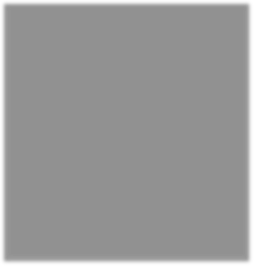 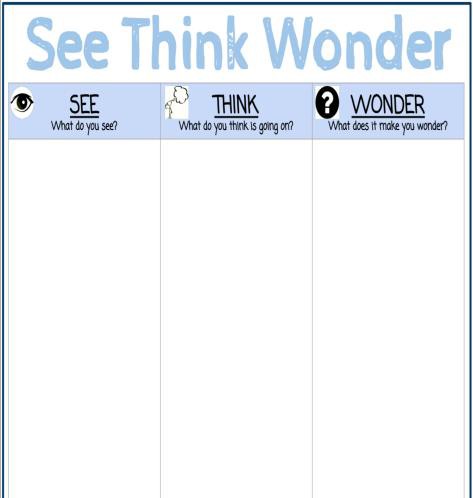 Haga clic en el enlace a continuación para obtener una copia imprimible en blanco. (Una hoja de papel en blanco también funciona)https://drive.google.com/file/d/0B_N8 ymde7t5oLXZCckxBOU05R0E/viewPropósito:Para despertar la curiosidad de su hijo con el fin de aumentar el compromiso y profundizar la comprensión.Pasos para realizar la actividad:1. Mientras miran un (texto / imagen) seleccionado, se les pide a los estudiantes que escriban o compartan con usted sus observaciones de lo que ven.2. A continuación, escriben lo quepiensan en sus observaciones. Puede preguntar: "¿Qué crees que está sucediendo o se muestra aquí?" Anime a su hijo a apoyar su pensamiento con razones.3. Por último, pídale a su hijo que se pregunte qué más podría estar sucediendo dentro o fuera del texto / imagen. Puedes preguntar: "¿De qué te hace pensar más todo esto?"Ejemplo de See Think Wonder de un estudiante:Ejemplo de See Think Wonder de un estudiante:Ejemplo de See Think Wonder de un estudiante: